Spoštovani!V začetku junija bomo skupaj z že tradicionalnimi predstavitvami arheoloških raziskav organizirali tudi volilno skupščino našega društva, saj se vsem organom društva izteka štiriletni mandat. Čaka nas veliko dela in iskreno upam, da bomo našli in izvolili najboljše kandidate in kandidatke. Naše društvo je do sedaj precej uspešno opravljalo svoje naloge in poslanstvo pa čeprav je naše delo izključno prostovoljno in tudi sredstva, ki jih imamo za naš program niso ravno velika. Zato se ob tej priložnosti iskreno zahvaljujem vsem, ki se aktivno prispevali k dobremu delovanju društva in promociji arheologije v širši javnosti.  Izvoliti moramo kar osemindvajset (28) naših članov in članic, predsednika oz. predsednico, člane oz. članice Izvršilnega odbora (8), Nadzornega odbora (3), Častnega razsodišča (3), Komisije za nagrado in priznanja (3), Izdajateljskega sveta (4) in uredništva Arhea (6). Pri predlaganju kandidatov oz. kandidatk nimamo posebnih omejitev, saj želimo biti pri tem čim bolj demokratični. Predlagate lahko kogar koli osebno (tudi sebe) ali pa kot skupina podpisnikov, v vseh primerih je dovolj, da se predlagana oseba strinja s kandidaturo. Vse prijave pošljite na naslov Slovensko arheološko arheološko društvo, Zavetiška 5, 1000 Ljubljana ali po elektosnki pošti na sad@arheologija.si.  Sestava sedanjih organovPredvideni program SAD v letu 2023ČlanarineMinistrstvo za kulturo sofinancira 80% našega programa, vendare niso vse naše dejavnosti upravičene do sofinaciranja (npr. več kot dve publikaciji letno, pri organizaciji strokovnih srečanj so upravičeni samo potni stroški, MK tudi ne sofinancira družabnih aktivnosti ipd.). Sofinanciranje MK znaša letno približno 12.000 EUR. Preostale stroške, približno 4.500 EUR, pa moramo financirati iz lastnih sredstev Članarina je poleg prostovoljnega dela edini naš vir prihodkov in je še kako pomembna, da lahko ohranjamo dosedanjo raven našega programa. Kljub dvigu stroškov in inflaciji ohranjamo višino članarine enako kot pred desetimi leti. Zato pozivamo vse člane in članice k rednemu plačevanju članarine, saj bomo le tako uspešno delovali tudi v bodoče. 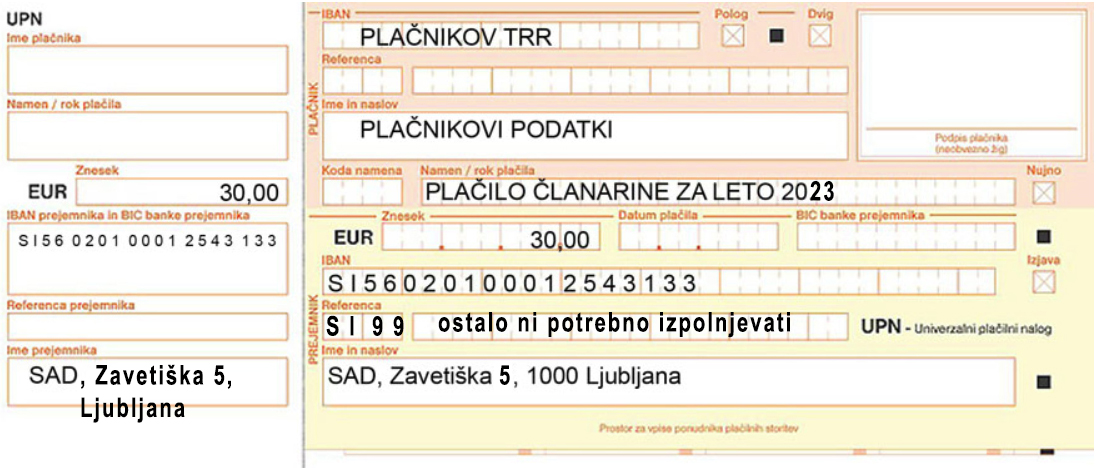 Ljubljana. 5. 4. 2023								Predrag Novaković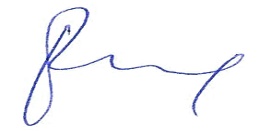 predsednik SADPredsednik Predrag NovakovićPo funkciji tudi član IOIzvršilni odbor (IO)Zvezdana Modrijan (podpredsednica)Izvršilni odbor (IO)Zrinka Mileusnić (tajnica)Izbere se lahko nove člane oz. članice.Izvršilni odbor (IO)Petra Stipančič (blagajničarka)Izbere se lahko nove člane oz. članice.Izvršilni odbor (IO)Andrej GaspariIzbere se lahko nove člane oz. članice.Izvršilni odbor (IO)Peter TurkIzbere se lahko nove člane oz. članice.Izvršilni odbor (IO)Matija ČrešnarIzbere se lahko nove člane oz. članice.Izvršilni odbor (IO)Rene MasarykIzbere se lahko nove člane oz. članice.Izvršilni odbor (IO)Luka GruškovnjakIzbere se lahko nove člane oz. članice.Nadzorni odbor (NO)Saša Djura JelenkoIzbere se lahko nove člane oz. članice, ki ne mejo biti člani IO. Nadzorni odbor (NO)Irena LazarIzbere se lahko nove člane oz. članice, ki ne mejo biti člani IO. Nadzorni odbor (NO)Aleksandra NestorovićIzbere se lahko nove člane oz. članice, ki ne mejo biti člani IO. Častno razsodiščeMira Strmčnik GuličIzbere se lahko nove člane oz. članice, ki ne mejo biti člani IO.Častno razsodiščeJana HorvatIzbere se lahko nove člane oz. članice, ki ne mejo biti člani IO.Častno razsodiščeDarja PirkmajerIzbere se lahko nove člane oz. članice, ki ne mejo biti člani IO.Komisija za nagrado in priznanjaJanka IsteničIzbere se lahko nove člane oz. članice.Komisija za nagrado in priznanjaBorut KrižIzbere se lahko nove člane oz. članice.Komisija za nagrado in priznanjaUroš BavecIzbere se lahko nove člane oz. članice.Izdajateljski svetMarjeta Šašel Kos*Izdajateljski svet imenuje IO:4 člani (IzA ZRC SAZU, OzA FF UL, muzejski sektor, kulturnovarstveni sektor)3 člani iz uredništev publikacij SAD)(* - ne morejo biti več izbrani)Izdajateljski svetPredrag Novaković*Izdajateljski svet imenuje IO:4 člani (IzA ZRC SAZU, OzA FF UL, muzejski sektor, kulturnovarstveni sektor)3 člani iz uredništev publikacij SAD)(* - ne morejo biti več izbrani)Izdajateljski svetPeter Turk*Izdajateljski svet imenuje IO:4 člani (IzA ZRC SAZU, OzA FF UL, muzejski sektor, kulturnovarstveni sektor)3 člani iz uredništev publikacij SAD)(* - ne morejo biti več izbrani)Izdajateljski svetMilan Sagadin*Izdajateljski svet imenuje IO:4 člani (IzA ZRC SAZU, OzA FF UL, muzejski sektor, kulturnovarstveni sektor)3 člani iz uredništev publikacij SAD)(* - ne morejo biti več izbrani)Izdajateljski svetMatija Črešnar*Izdajateljski svet imenuje IO:4 člani (IzA ZRC SAZU, OzA FF UL, muzejski sektor, kulturnovarstveni sektor)3 člani iz uredništev publikacij SAD)(* - ne morejo biti več izbrani)Izdajateljski svetTina Milavec*Izdajateljski svet imenuje IO:4 člani (IzA ZRC SAZU, OzA FF UL, muzejski sektor, kulturnovarstveni sektor)3 člani iz uredništev publikacij SAD)(* - ne morejo biti več izbrani)Izdajateljski svetJanuš JerončičIzdajateljski svet imenuje IO:4 člani (IzA ZRC SAZU, OzA FF UL, muzejski sektor, kulturnovarstveni sektor)3 člani iz uredništev publikacij SAD)(* - ne morejo biti več izbrani)Uredništvo ArheaTamara LeskovarUredništvo je sestavljeno iz najmanj 6 članov, vključno z urednikom. Člane uredništva na predlog IO izvoli skupščina SAD. Mandat se članom se lahko podaljša največ dvakrat. (* - ne morejo biti več izbrani)Uredništvo ArheaČrt LorberUredništvo je sestavljeno iz najmanj 6 članov, vključno z urednikom. Člane uredništva na predlog IO izvoli skupščina SAD. Mandat se članom se lahko podaljša največ dvakrat. (* - ne morejo biti več izbrani)Uredništvo ArheaTina Milavec*Uredništvo je sestavljeno iz najmanj 6 članov, vključno z urednikom. Člane uredništva na predlog IO izvoli skupščina SAD. Mandat se članom se lahko podaljša največ dvakrat. (* - ne morejo biti več izbrani)Uredništvo ArheaKaja PavletičUredništvo je sestavljeno iz najmanj 6 članov, vključno z urednikom. Člane uredništva na predlog IO izvoli skupščina SAD. Mandat se članom se lahko podaljša največ dvakrat. (* - ne morejo biti več izbrani)Uredništvo ArheaBrina Škvor JernejčičUredništvo je sestavljeno iz najmanj 6 članov, vključno z urednikom. Člane uredništva na predlog IO izvoli skupščina SAD. Mandat se članom se lahko podaljša največ dvakrat. (* - ne morejo biti več izbrani)Uredništvo ArheaManca Vinazza*Uredništvo je sestavljeno iz najmanj 6 članov, vključno z urednikom. Člane uredništva na predlog IO izvoli skupščina SAD. Mandat se članom se lahko podaljša največ dvakrat. (* - ne morejo biti več izbrani)Uredništvo ArheaMatic ZupanUredništvo je sestavljeno iz najmanj 6 članov, vključno z urednikom. Člane uredništva na predlog IO izvoli skupščina SAD. Mandat se članom se lahko podaljša največ dvakrat. (* - ne morejo biti več izbrani)Uredništvo ArheaLuka GruškovnjakUredništvo je sestavljeno iz najmanj 6 članov, vključno z urednikom. Člane uredništva na predlog IO izvoli skupščina SAD. Mandat se članom se lahko podaljša največ dvakrat. (* - ne morejo biti več izbrani)